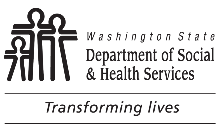 AGING AND LONG-TERM SUPPORT ADMINISTRATION (ALTSA)Financial Solvency InformationAGING AND LONG-TERM SUPPORT ADMINISTRATION (ALTSA)Financial Solvency InformationAGING AND LONG-TERM SUPPORT ADMINISTRATION (ALTSA)Financial Solvency InformationAGING AND LONG-TERM SUPPORT ADMINISTRATION (ALTSA)Financial Solvency InformationAGING AND LONG-TERM SUPPORT ADMINISTRATION (ALTSA)Financial Solvency InformationAPPLICATION NUMBERAPPLICATION NUMBERAGING AND LONG-TERM SUPPORT ADMINISTRATION (ALTSA)Financial Solvency InformationAGING AND LONG-TERM SUPPORT ADMINISTRATION (ALTSA)Financial Solvency InformationAGING AND LONG-TERM SUPPORT ADMINISTRATION (ALTSA)Financial Solvency InformationAGING AND LONG-TERM SUPPORT ADMINISTRATION (ALTSA)Financial Solvency InformationAGING AND LONG-TERM SUPPORT ADMINISTRATION (ALTSA)Financial Solvency InformationFACILITY TYPEFACILITY TYPEFacility InformationFacility InformationFacility InformationFacility InformationFacility InformationFacility InformationFacility InformationFacility InformationFACILITY NAMEFACILITY NAMEFACILITY NAMEFACILITY NAMEBUSINESS STRUCTURE TYPEBUSINESS STRUCTURE TYPEBUSINESS STRUCTURE TYPEBUSINESS STRUCTURE TYPEFACILITY ADDRESS	CITY	STATE	ZIP CODEFACILITY ADDRESS	CITY	STATE	ZIP CODEFACILITY ADDRESS	CITY	STATE	ZIP CODEFACILITY ADDRESS	CITY	STATE	ZIP CODEFACILITY ADDRESS	CITY	STATE	ZIP CODEFACILITY ADDRESS	CITY	STATE	ZIP CODEFACILITY ADDRESS	CITY	STATE	ZIP CODEFACILITY ADDRESS	CITY	STATE	ZIP CODEEMAIL ADDRESSEMAIL ADDRESSEMAIL ADDRESSEMAIL ADDRESSCELL PHONE NUMBER (INCLUDE AREA CODE)CELL PHONE NUMBER (INCLUDE AREA CODE)CELL PHONE NUMBER (INCLUDE AREA CODE)CELL PHONE NUMBER (INCLUDE AREA CODE)Additional Licenses HeldAdditional Licenses HeldAdditional Licenses HeldAdditional Licenses HeldAdditional Licenses HeldAdditional Licenses HeldAdditional Licenses HeldAdditional Licenses HeldFACILITY NAMEFACILITY NAMEFACILITY NAMEFACILITY NAMEFACILITY NAMEFACILITY NAMEFACILITY NAMELICENSE NUMBERFACILITY NAMEFACILITY NAMEFACILITY NAMEFACILITY NAMEFACILITY NAMEFACILITY NAMEFACILITY NAMELICENSE NUMBERDelinquent Account Information (Completed by Applicant)Delinquent Account Information (Completed by Applicant)Delinquent Account Information (Completed by Applicant)Delinquent Account Information (Completed by Applicant)Delinquent Account Information (Completed by Applicant)Delinquent Account Information (Completed by Applicant)Delinquent Account Information (Completed by Applicant)Delinquent Account Information (Completed by Applicant)For the purposes of determining financial solvency, debt becomes delinquent when it has not been paid for more than 30 days beyond the date it was due. For the purposes of determining financial solvency, debt becomes delinquent when it has not been paid for more than 30 days beyond the date it was due. For the purposes of determining financial solvency, debt becomes delinquent when it has not been paid for more than 30 days beyond the date it was due. For the purposes of determining financial solvency, debt becomes delinquent when it has not been paid for more than 30 days beyond the date it was due. For the purposes of determining financial solvency, debt becomes delinquent when it has not been paid for more than 30 days beyond the date it was due. For the purposes of determining financial solvency, debt becomes delinquent when it has not been paid for more than 30 days beyond the date it was due. For the purposes of determining financial solvency, debt becomes delinquent when it has not been paid for more than 30 days beyond the date it was due. For the purposes of determining financial solvency, debt becomes delinquent when it has not been paid for more than 30 days beyond the date it was due. LIST BELOW YOUR DELINQUENT ACCOUNTSLIST BELOW YOUR DELINQUENT ACCOUNTSLIST BELOW YOUR DELINQUENT ACCOUNTSOUTSTANDING BALANCE AMOUNTOUTSTANDING BALANCE AMOUNTWHAT IS THIS FOR (CREDIT CARD, MORTGAGE, ETC.)?WHAT IS THIS FOR (CREDIT CARD, MORTGAGE, ETC.)?WHAT IS THIS FOR (CREDIT CARD, MORTGAGE, ETC.)?$	     $	     $	     $	     $	     $	     $	     $	     $	     $	     $	     $	     $	     $	     $	     $	     $	     $	     TOTAL AMOUNT DUETOTAL AMOUNT DUETOTAL AMOUNT DUE$	     $	     Written StatementWritten StatementWritten StatementWritten StatementWritten StatementWritten StatementWritten StatementWritten StatementProvide a brief statement as to why you were unable to pay your delinquent account(s).Provide a brief statement as to why you were unable to pay your delinquent account(s).Provide a brief statement as to why you were unable to pay your delinquent account(s).Provide a brief statement as to why you were unable to pay your delinquent account(s).Provide a brief statement as to why you were unable to pay your delinquent account(s).Provide a brief statement as to why you were unable to pay your delinquent account(s).Provide a brief statement as to why you were unable to pay your delinquent account(s).Provide a brief statement as to why you were unable to pay your delinquent account(s).Intent to Pay Back “Medical Delinquent Account(s) Only”Intent to Pay Back “Medical Delinquent Account(s) Only”Intent to Pay Back “Medical Delinquent Account(s) Only”Intent to Pay Back “Medical Delinquent Account(s) Only”Intent to Pay Back “Medical Delinquent Account(s) Only”Intent to Pay Back “Medical Delinquent Account(s) Only”Intent to Pay Back “Medical Delinquent Account(s) Only”Intent to Pay Back “Medical Delinquent Account(s) Only”Provide a brief statement if you are making payments towards the delinquent medical account(s).  If you have established a re-payment plan, please provide a copy.  If you have delinquent debt not related to medical debt, you have two options:  1) Withdraw your application; or 2) Resolve your delinquent account(s).  Payment arrangements are only acceptable for medical debt.Provide a brief statement if you are making payments towards the delinquent medical account(s).  If you have established a re-payment plan, please provide a copy.  If you have delinquent debt not related to medical debt, you have two options:  1) Withdraw your application; or 2) Resolve your delinquent account(s).  Payment arrangements are only acceptable for medical debt.Provide a brief statement if you are making payments towards the delinquent medical account(s).  If you have established a re-payment plan, please provide a copy.  If you have delinquent debt not related to medical debt, you have two options:  1) Withdraw your application; or 2) Resolve your delinquent account(s).  Payment arrangements are only acceptable for medical debt.Provide a brief statement if you are making payments towards the delinquent medical account(s).  If you have established a re-payment plan, please provide a copy.  If you have delinquent debt not related to medical debt, you have two options:  1) Withdraw your application; or 2) Resolve your delinquent account(s).  Payment arrangements are only acceptable for medical debt.Provide a brief statement if you are making payments towards the delinquent medical account(s).  If you have established a re-payment plan, please provide a copy.  If you have delinquent debt not related to medical debt, you have two options:  1) Withdraw your application; or 2) Resolve your delinquent account(s).  Payment arrangements are only acceptable for medical debt.Provide a brief statement if you are making payments towards the delinquent medical account(s).  If you have established a re-payment plan, please provide a copy.  If you have delinquent debt not related to medical debt, you have two options:  1) Withdraw your application; or 2) Resolve your delinquent account(s).  Payment arrangements are only acceptable for medical debt.Provide a brief statement if you are making payments towards the delinquent medical account(s).  If you have established a re-payment plan, please provide a copy.  If you have delinquent debt not related to medical debt, you have two options:  1) Withdraw your application; or 2) Resolve your delinquent account(s).  Payment arrangements are only acceptable for medical debt.Provide a brief statement if you are making payments towards the delinquent medical account(s).  If you have established a re-payment plan, please provide a copy.  If you have delinquent debt not related to medical debt, you have two options:  1) Withdraw your application; or 2) Resolve your delinquent account(s).  Payment arrangements are only acceptable for medical debt.I attest that the information provided is accurate and/or true.  Failure to provide the required information could result in the application being voided and/or offered to be withdrawn.I attest that the information provided is accurate and/or true.  Failure to provide the required information could result in the application being voided and/or offered to be withdrawn.I attest that the information provided is accurate and/or true.  Failure to provide the required information could result in the application being voided and/or offered to be withdrawn.I attest that the information provided is accurate and/or true.  Failure to provide the required information could result in the application being voided and/or offered to be withdrawn.I attest that the information provided is accurate and/or true.  Failure to provide the required information could result in the application being voided and/or offered to be withdrawn.I attest that the information provided is accurate and/or true.  Failure to provide the required information could result in the application being voided and/or offered to be withdrawn.I attest that the information provided is accurate and/or true.  Failure to provide the required information could result in the application being voided and/or offered to be withdrawn.I attest that the information provided is accurate and/or true.  Failure to provide the required information could result in the application being voided and/or offered to be withdrawn.SIGNATURE OF PERSON COMPLETING FORM	DATESIGNATURE OF PERSON COMPLETING FORM	DATESIGNATURE OF PERSON COMPLETING FORM	DATESIGNATURE OF PERSON COMPLETING FORM	DATESIGNATURE OF PERSON COMPLETING FORM	DATESIGNATURE OF PERSON COMPLETING FORM	DATESIGNATURE OF PERSON COMPLETING FORM	DATESIGNATURE OF PERSON COMPLETING FORM	DATEBusiness Analysis and Applications Unit Use OnlyBusiness Analysis and Applications Unit Use OnlyBusiness Analysis and Applications Unit Use OnlyBusiness Analysis and Applications Unit Use OnlyBusiness Analysis and Applications Unit Use OnlyBusiness Analysis and Applications Unit Use OnlyBusiness Analysis and Applications Unit Use OnlyBusiness Analysis and Applications Unit Use OnlyMEETING DATEMEETING DATEDEPARTMENT REVIEW DECISIONDEPARTMENT REVIEW DECISIONDEPARTMENT REVIEW DECISIONDEPARTMENT REVIEW DECISIONDEPARTMENT REVIEW DECISIONDEPARTMENT REVIEW DECISIONADDITIONAL INFORMATION IF NEEDEDADDITIONAL INFORMATION IF NEEDEDADDITIONAL INFORMATION IF NEEDEDADDITIONAL INFORMATION IF NEEDEDADDITIONAL INFORMATION IF NEEDEDADDITIONAL INFORMATION IF NEEDEDADDITIONAL INFORMATION IF NEEDEDADDITIONAL INFORMATION IF NEEDEDDATE ENTERED INTO FMSDATE ENTERED INTO FMSSTAFF NAMESTAFF NAMESTAFF NAMESTAFF NAMESTAFF NAMESTAFF NAME